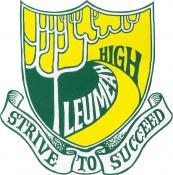 Online Learning PlatformsLanguagesClassTeacherPlatformClass Code8 SPANISH LPardo-TobarGoogle Classroommpobul58 SPANISH EPardo-TobarGoogle Classroomtuixmcn8 SPANISH UPardo-TobarGoogle Classroommip54gp8 SPANISH MPardo-TobarGoogle Classroomas2cwic8 SPANISH TPardo-TobarGoogle Classroomvss6spx9/10 SpanishPardo-TobarGoogle Classroomm7ameto